Уважаемые руководители!Во исполнение решения оперативного штаба по предупреждению возникновения и распространения на территории Свердловской области новой коронавирусной инфекции от 22 сентября 2020 года, рекомендаций Министерства образования и молодежной политики Свердловской области (письма от 04.09.2020 № 02-01-82/9974 «О дополнительных мерах профилактики новой коронавирусной инфекции» и от 28.09.2020 № № 02-01-81/11030 «О создании рабочей группы по контролю за соблюдением санитарных норм в образовательных организациях» прошу:Руководителей образовательных организаций:издать приказы по вверенной образовательной организации о введении обязательного масочного режима для всех работников (в том числе для педагогических работников вне периода проведения ими занятий), иных лиц при их нахождении в зданиях организаций до особых указаний;ввести персональную ответственность всех работников за использование средств индивидуальной защиты органов дыхания (одноразовых масок) при нахождении в образовательной организации;обеспечить неукоснительное соблюдение масочного режима всеми работниками и посетителями образовательных организаций;усилить контроль за проведением ежедневных «утренних фильтров», особенно по отношению к работникам образовательных организаций с целью исключения допуска в здания лиц с признаками респираторных заболеваний;допускать в образовательные организации иных лиц, связанных с образовательной деятельностью, только при условии соблюдения ими профилактических мероприятий, включающих:- проведение на входе термометрии и обработки рук кожными антисептиками;- использование в период нахождения в образовательной организации средств индивидуальной защиты органов дыхания (одноразовых масок), перчаток, кожных антисептиков для обработки рук;проводить организационно-информационную работу с работниками образовательных организаций, родителями (законными представителями) обучающихся, иными лицами, допущенными в здания образовательных организаций, о правилах использования средств индивидуальной защиты органов дыхания (одноразовых масок), перчаток, кожных антисептиков для обработки рук, в том числе разместить визуализированные инструкции на доступных местах на входе в здания, на сайтах образовательных организаций;Начальников управлений образования районов Департамента образования Администрации города Екатеринбурга (далее – Департамент образования):принять действенные меры по исполнению образовательными организациями пункта 1 настоящего Поручения;обеспечить проведение регулярных контрольных выездов в образовательные организации для проверки исполнения образовательными организациями пункта 1 настоящего Поручения, в том числе с привлечением представителей территориальных отделов Управления Федеральной службы по надзору в сфере защиты прав потребителей и благополучия человека по Свердловской области;обеспечить незамедлительное информирование Заместителя начальника Департамента образования Ладейщикова М.Л. о выявленных случаях нарушения масочного режима в образовательных организациях для принятия мер к руководителям образовательных организаций, допустивших нарушения пункта 1 настоящего Поручения;еженедельно по пятницам направлять на адрес электронной почты: kononova_oa@ekadm.ru информацию о количестве проведенных проверок исполнения образовательными организациями пункта 1 настоящего Поручения (по видам учреждений).Руководителей образовательных организаций и начальников управлений образования районов Департамента образования принять к сведению состав рабочей группы по контролю за соблюдением выполнения санитарно-эпидемиологических мероприятий в образовательных организациях, в том числе по профилактике новой коронавирусной инфекции в составе: заместитель начальника Департамента образования Ладейщикова М.Л. – руководитель рабочей группы, члены рабочей группы – специалисты Департамента образования Кононова Ольга Александровна, Сазонова Милена Олеговна.Контроль за исполнением настоящего Поручения оставляю за собой.СПИСОК РАССЫЛКИк  от  № Департамент образованияДепартамент образованияДепартамент образованияНачальникам управлений образования районов, руководителям образовательных организацийПоручениеПоручениеПоручениеНачальникам управлений образования районов, руководителям образовательных организаций29.09.2020 №5526/37/36.01-29 Начальникам управлений образования районов, руководителям образовательных организацийНачальникам управлений образования районов, руководителям образовательных организацийОб организации контроля за введением масочного режима в образовательных организацияхОб организации контроля за введением масочного режима в образовательных организацияхОб организации контроля за введением масочного режима в образовательных организацияхНачальникам управлений образования районов, руководителям образовательных организацийИ.о. начальника Департамента образования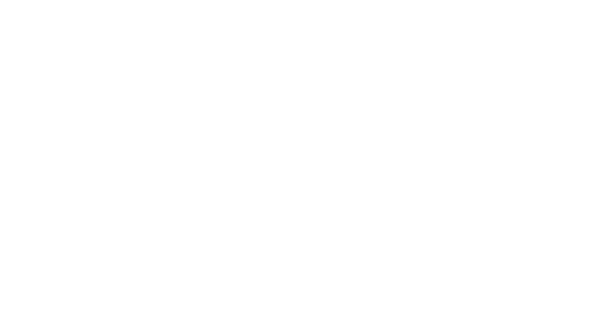 О.И. БабченкоКононова Ольга Александровна+7 (343) 304-12-42Об организации контроля за введением масочного режима в образовательных организациях№АдресатСпособдоставкиФИО и подпись получателя1Бахтина Н.А. Начальник Управления образования Кировского районаDocsVision2Яровикова Е.А. Начальник Управления образования Орджоникидзевского районаDocsVision3Лежнина Т.В. Начальник Управления образования Ленинского районаDocsVision4Рыбалко Н.М. Заместитель начальника УправленияDocsVision5Петрова Г.М. Начальник Управления образования Железнодорожного районаDocsVision6Кириченко Е.Ю. Начальник управления образования Октябрьского районаDocsVision7Соколовская И.Р. Начальник Управления образования Чкаловского районаDocsVisionИ.о. начальника Департамента образованияО.И. БабченкоКононова Ольга Александровна+7 (343) 304-12-42